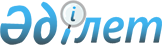 Об утверждении порядка и условий возмещения расходов на осуществление мер, предусмотренных Указом Президента Республики Казахстан "О мерах по социальной поддержке многодетных семей"
					
			Утративший силу
			
			
		
					Постановление Кабинета Министров Республики Казахстан от 17 февраля 1993г. N 122 . (Утратило силу - постановлением Правительства РК от 19 марта 2002 г. N 331 ~P020331 )

      Во исполнение Указа Президента Республики Казахстан от 4 декабря 1992 г. N 1002 U921002_ "О мерах по социальной поддержке многодетных семей" Кабинет Министров Республики Казахстан постановляет: 

      1. Утвердить прилагаемый Порядок и условия возмещения расходов на осуществление мер, предусмотренных Указом Президента Республики Казахстан "О мерах по социальной поддержке многодетных семей". 

      2. Министерствам и ведомствам, предприятиям, организациям, главам местных администраций обеспечить выполнение мер, предусмотренных названным Указом, с 1 января 1993 г. 



 

     Премьер-министр Республики Казахстан 

                                           Утвержден 

                              постановлением Кабинета Министров 

                                   Республики Казахстан 

                                от 17 февраля 1993 г. N 122 



 

                                Порядок 

             и условия возмещения расходов на осуществление 

                 мер, предусмотренных Указом Президента 

                    Республики Казахстан "О мерах по 

                социальной поддержке многодетных семей" 



 

      1. Основанием для предоставления льгот, предусмотренных Указом Президента Республики Казахстан от 4 декабря 1992 г. "О мерах по социальной поддержке многодетных семей", является справка, удостоверяющая наличие четырех и более детей в возрасте до 18 лет. Справка выдается местными Советами народных депутатов или жилищно-эксплуатационными организациями по месту постоянного жительства на основании предоставляемых свидетельств о рождении детей. 

      2. Выплата пособия в размере расчетного показателя неработающим матерям, имеющим четырех и более детей в возрасте до 7 лет, производится органами социальной защиты населения по месту постоянного жительства на основании заявления, трудовой книжки (копия) и справки, удостоверяющей наличие четырех детей до 7 лет. 

      Бесплатное изготовление и ремонт зубных протезов (за исключением протезов из драгоценных металлов) многодетным матерям осуществляется стоматологическими учреждениями по месту жительства при предъявлении справки с места постоянного жительства и заключения врача о необходимости протезирования. 

      Бесплатная выдача лекарств по рецептам врачей для детей в возрасте до 14 лет осуществляется аптечными учреждениями по предъявлении справки с места постоянного жительства о наличии четырех и более детей в возрасте до 18 лет. 

      Бесплатный проезд на внутригородском транспорте (кроме такси), а также в автобусах пригородных и внутрирайонных линий для матерей и учащихся общеобразовательных школ обеспечивается главами местных администраций выдачей проездных билетов для матерей ежемесячно при предъявлении справки о наличии четырех и более детей до 18 лет, а для учащихся за период с сентября текущего года по июль будущего года по предоставлении справки, выданной общеобразовательной школой по месту учебы. 

      Преимущественное право на обеспечение по месту работы путевками в санатории, профилактории, дома отдыха, пионерские лагеря осуществляется администрацией по месту работы многодетной матери по предъявлении справки, удостоверяющей наличие четырех и более детей до 18 лет, неработающим женщинам - через органы социальной защиты в порядке существующей очередности для этого контингента. 

      Внеочередное обеспечение детей местами в детских дошкольных учреждениях лечебного и санаторного типа и других оздоровительных учреждениях, независимо от ведомственной принадлежности, осуществляется органами здравоохранения и образования по представлении справки о наличии четырех и более детей до 18 лет. 

      Сноска. В пункте 2 заменены слова - постановлением Правительства РК от 9 сентября 1996 г. N 987. 

 
					© 2012. РГП на ПХВ «Институт законодательства и правовой информации Республики Казахстан» Министерства юстиции Республики Казахстан
				